TOWN of SUTTON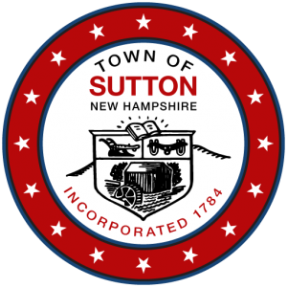 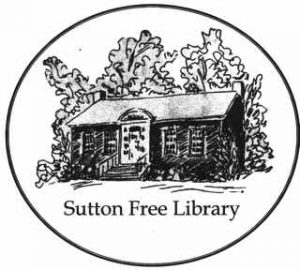 SUTTON FREE LIBRARY5 Corporation Hill RoadSutton Mills, NH 03221Board of TrusteesAgenda for Tuesday, January 19th, 2021Special Meeting to Discuss MOUDate: Tuesday, January 19th, 2021Time: 7:00 p.m.Location: ZoomAgenda:Call to OrderRoll Call, Introduction of guestsOld BusinessMemorandum of Understanding between 									the Town of Sutton and the Sutton Free LibraryAdjournment